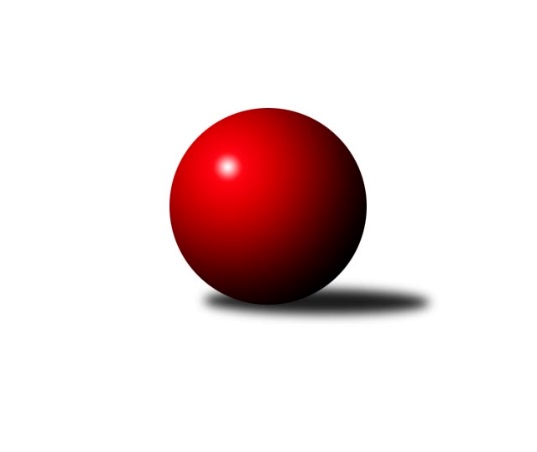 Č.4Ročník 2021/2022	17.10.2021Nejlepšího výkonu v tomto kole: 2439 dosáhlo družstvo: TJ Sokol Nové Hrady BMeziokresní přebor ČB-ČK A 6-ti členné 2021/2022Výsledky 4. kolaSouhrnný přehled výsledků:TJ Sokol Soběnov B	- Kuželky Borovany B	6:2	2380:2216	8.0:4.0	13.10.TJ Nová Ves C	- TJ Sokol Soběnov C	3:5	2280:2373	6.0:6.0	13.10.KK Český Krumlov 	- TJ Spartak Trhové Sviny C	5:3	2346:2279	7.0:5.0	13.10.TJ Loko Č. Budějovice C	- Kuželky Borovany C	6:2	2280:2101	6.0:6.0	14.10.Vltavan Loučovice B	- TJ Sokol Nové Hrady B	1:7	2350:2439	4.0:8.0	15.10.TJ Dynamo České Budějovice B	- TJ Sokol Nové Hrady C		dohrávka		25.10.TJ Spartak Trhové Sviny B	- TJ Sokol Nové Hrady C	2:6	2299:2357	5.5:6.5	12.10.Tabulka družstev:	1.	TJ Sokol Nové Hrady B	4	4	0	0	26.0 : 6.0 	28.0 : 20.0 	 2325	8	2.	TJ Sokol Soběnov C	4	4	0	0	25.0 : 7.0 	32.5 : 15.5 	 2401	8	3.	TJ Sokol Soběnov B	4	3	0	1	19.0 : 13.0 	29.5 : 18.5 	 2300	6	4.	KK Český Krumlov	3	2	0	1	12.0 : 12.0 	17.5 : 18.5 	 2309	4	5.	TJ Spartak Trhové Sviny C	4	2	0	2	18.0 : 14.0 	27.5 : 20.5 	 2256	4	6.	TJ Loko Č. Budějovice C	4	2	0	2	17.0 : 15.0 	22.0 : 26.0 	 2208	4	7.	TJ Sokol Nové Hrady C	3	1	0	2	11.0 : 13.0 	17.5 : 18.5 	 2272	2	8.	Kuželky Borovany B	3	1	0	2	11.0 : 13.0 	15.0 : 21.0 	 2233	2	9.	TJ Nová Ves C	3	1	0	2	10.0 : 14.0 	19.0 : 17.0 	 2182	2	10.	TJ Spartak Trhové Sviny B	3	1	0	2	8.0 : 16.0 	17.5 : 18.5 	 2244	2	11.	TJ Dynamo České Budějovice B	3	1	0	2	7.0 : 17.0 	10.5 : 25.5 	 1978	2	12.	Kuželky Borovany C	4	1	0	3	13.0 : 19.0 	25.5 : 22.5 	 2051	2	13.	Vltavan Loučovice B	4	0	0	4	7.0 : 25.0 	14.0 : 34.0 	 2179	0Podrobné výsledky kola:	 TJ Sokol Soběnov B	2380	6:2	2216	Kuželky Borovany B	Patrik Fink	 	 192 	 196 		388 	 0:2 	 403 	 	204 	 199		Jindřich Soukup	Markéta Šedivá	 	 177 	 208 		385 	 2:0 	 311 	 	130 	 181		Jaroslava Frdlíková	Milan Šedivý ml.	 	 180 	 196 		376 	 0:2 	 441 	 	222 	 219		Čestmír Siebenbrunner	Josef Šedivý	 	 218 	 201 		419 	 2:0 	 378 	 	192 	 186		Jiří Janoch	Pavel Čurda	 	 204 	 203 		407 	 2:0 	 340 	 	182 	 158		František Stodolovský	Josef Ferenčík	 	 192 	 213 		405 	 2:0 	 343 	 	190 	 153		Jiří Tröstlrozhodčí: Josef SyselNejlepší výkon utkání: 441 - Čestmír Siebenbrunner	 TJ Nová Ves C	2280	3:5	2373	TJ Sokol Soběnov C	Jan Jackov	 	 202 	 189 		391 	 1:1 	 415 	 	189 	 226		Olga Čutková	Miloš Draxler	 	 206 	 185 		391 	 2:0 	 354 	 	171 	 183		Alice Loulová	Věra Jeseničová	 	 147 	 151 		298 	 0:2 	 397 	 	194 	 203		Jitka Grznáriková	Vladimír Vlček	 	 201 	 222 		423 	 2:0 	 374 	 	176 	 198		Jiřina Krtková	Roman Bartoš	 	 190 	 175 		365 	 0:2 	 434 	 	201 	 233		Jaroslava Kulhanová	Josef Fojta	 	 224 	 188 		412 	 1:1 	 399 	 	190 	 209		Lucie Muškovározhodčí: Václava TesařováNejlepší výkon utkání: 434 - Jaroslava Kulhanová	 KK Český Krumlov 	2346	5:3	2279	TJ Spartak Trhové Sviny C	Tomáš Tichý ml.	 	 194 	 237 		431 	 2:0 	 371 	 	191 	 180		Vlastimil Kříha	Jakub Zadák	 	 175 	 196 		371 	 0:2 	 385 	 	188 	 197		Gabriela Kroupová	Miloš Moravec	 	 168 	 197 		365 	 1:1 	 376 	 	192 	 184		Aleš Císař	Tomáš Vařil	 	 183 	 170 		353 	 0:2 	 380 	 	186 	 194		Jan Štajner	Jan Kouba	 	 200 	 212 		412 	 2:0 	 384 	 	194 	 190		Nikola Kroupová	Tomáš Tichý	 	 216 	 198 		414 	 2:0 	 383 	 	189 	 194		Zuzana Koptovározhodčí: Tomáš Tichý ml.Nejlepší výkon utkání: 431 - Tomáš Tichý ml.	 TJ Loko Č. Budějovice C	2280	6:2	2101	Kuželky Borovany C	Lucie Klojdová	 	 161 	 172 		333 	 2:0 	 248 	 	104 	 144		Miroslav Bicera	Tomáš Polánský	 	 235 	 177 		412 	 1:1 	 377 	 	192 	 185		Vladimíra Bicerová	Adéla Sýkorová	 	 185 	 166 		351 	 0:2 	 379 	 	197 	 182		Jan Kouba	Radim Růžička	 	 198 	 189 		387 	 1:1 	 382 	 	206 	 176		Martina Koubová	Martina Tomiová	 	 211 	 217 		428 	 2:0 	 306 	 	136 	 170		Petr Bícha	Václav Klojda st.	 	 188 	 181 		369 	 0:2 	 409 	 	200 	 209		Kateřina Dvořákovározhodčí: Václav Klojda st.Nejlepší výkon utkání: 428 - Martina Tomiová	 Vltavan Loučovice B	2350	1:7	2439	TJ Sokol Nové Hrady B	Jan Sztrapek	 	 235 	 193 		428 	 2:0 	 381 	 	203 	 178		Libor Tomášek	František Anderle	 	 183 	 196 		379 	 0:2 	 406 	 	190 	 216		Lukáš Prokeš	Pavel Hron	 	 182 	 199 		381 	 0:2 	 433 	 	205 	 228		Milena Šebestová	Jaroslav Štich	 	 166 	 186 		352 	 1:1 	 360 	 	193 	 167		Karel Kříha	René Gondek	 	 212 	 191 		403 	 0:2 	 438 	 	222 	 216		Jan Silmbrod	Vladimír Šereš	 	 198 	 209 		407 	 1:1 	 421 	 	214 	 207		Michal Silmbrodrozhodčí:  Vedoucí družstevNejlepší výkon utkání: 438 - Jan Silmbrod	 TJ Spartak Trhové Sviny B	2299	2:6	2357	TJ Sokol Nové Hrady C	Marek Kopta	 	 211 	 204 		415 	 1:1 	 424 	 	205 	 219		Vojtěch Kříha	Jiří Švepeš	 	 189 	 186 		375 	 0:2 	 393 	 	201 	 192		Tomáš Kříha	Marek Rojdl	 	 181 	 198 		379 	 2:0 	 363 	 	179 	 184		Antonín Gažák	Tomáš Švepeš	 	 201 	 187 		388 	 1.5:0.5 	 384 	 	197 	 187		Romana Kříhová	Luděk Troup	 	 174 	 196 		370 	 0:2 	 414 	 	217 	 197		Tomáš Balko	Bohuslav Švepeš	 	 195 	 177 		372 	 1:1 	 379 	 	188 	 191		Petr Hamerníkrozhodčí: Josef SvobodaNejlepší výkon utkání: 424 - Vojtěch KříhaPořadí jednotlivců:	jméno hráče	družstvo	celkem	plné	dorážka	chyby	poměr kuž.	Maximum	1.	Martina Tomiová 	TJ Loko Č. Budějovice C	428.83	294.5	134.3	6.2	3/3	(446)	2.	Olga Čutková 	TJ Sokol Soběnov C	426.17	287.3	138.8	4.3	3/3	(452)	3.	Milena Šebestová 	TJ Sokol Nové Hrady B	423.50	298.5	125.0	7.8	3/3	(433)	4.	Michal Silmbrod 	TJ Sokol Nové Hrady B	421.00	296.5	124.5	6.0	2/3	(421)	5.	Čestmír Siebenbrunner 	Kuželky Borovany B	416.33	275.0	141.3	7.7	3/3	(441)	6.	Lucie Mušková 	TJ Sokol Soběnov C	414.67	280.8	133.8	5.8	3/3	(438)	7.	Josef Šedivý 	TJ Sokol Soběnov B	414.00	290.3	123.7	6.2	3/3	(429)	8.	Jaroslava Kulhanová 	TJ Sokol Soběnov C	410.00	278.8	131.3	5.8	2/3	(434)	9.	Tomáš Polánský 	TJ Loko Č. Budějovice C	406.67	278.0	128.7	5.8	3/3	(417)	10.	Miroslav Kraus 	TJ Dynamo České Budějovice B	406.50	268.0	138.5	6.5	2/3	(453)	11.	Jan Silmbrod 	TJ Sokol Nové Hrady B	404.83	279.2	125.7	10.7	3/3	(438)	12.	Tomáš Tichý  ml.	KK Český Krumlov 	403.50	283.0	120.5	11.5	2/2	(431)	13.	Tomáš Tichý 	KK Český Krumlov 	403.00	275.5	127.5	6.0	2/2	(414)	14.	Jindřich Soukup 	Kuželky Borovany B	398.00	283.0	115.0	5.3	3/3	(403)	15.	Jiřina Krtková 	TJ Sokol Soběnov C	397.83	278.7	119.2	8.3	3/3	(427)	16.	Vojtěch Kříha 	TJ Sokol Nové Hrady C	397.25	274.3	123.0	6.0	2/2	(424)	17.	Martin Kouba 	KK Český Krumlov 	394.50	280.0	114.5	9.0	2/2	(403)	18.	Vladimír Vlček 	TJ Nová Ves C	393.25	269.8	123.5	7.5	2/2	(423)	19.	Bohuslav Švepeš 	TJ Spartak Trhové Sviny B	392.67	266.7	126.0	5.3	3/3	(407)	20.	Tomáš Kříha 	TJ Sokol Nové Hrady C	392.50	273.0	119.5	6.0	2/2	(393)	21.	Ludmila Čurdová 	TJ Sokol Soběnov C	391.50	289.8	101.8	13.5	2/3	(402)	22.	Gabriela Kroupová 	TJ Spartak Trhové Sviny C	391.17	276.7	114.5	11.8	3/3	(459)	23.	Aleš Císař 	TJ Spartak Trhové Sviny C	390.67	287.3	103.3	12.7	3/3	(421)	24.	Pavel Čurda 	TJ Sokol Soběnov B	389.83	278.2	111.7	8.8	3/3	(428)	25.	Kateřina Dvořáková 	Kuželky Borovany C	389.67	270.3	119.3	8.5	3/3	(409)	26.	Jitka Grznáriková 	TJ Sokol Soběnov C	389.33	277.3	112.0	11.7	3/3	(397)	27.	Tomáš Švepeš 	TJ Spartak Trhové Sviny B	388.00	270.7	117.3	10.3	3/3	(400)	28.	Lukáš Prokeš 	TJ Sokol Nové Hrady B	388.00	281.5	106.5	11.5	2/3	(406)	29.	Vlastimil Kříha 	TJ Spartak Trhové Sviny C	387.00	272.3	114.7	10.0	3/3	(411)	30.	Miloš Moravec 	KK Český Krumlov 	387.00	289.0	98.0	11.0	2/2	(398)	31.	Adéla Sýkorová 	TJ Loko Č. Budějovice C	386.67	276.0	110.7	14.0	3/3	(411)	32.	Jiří Tröstl 	Kuželky Borovany B	385.50	274.5	111.0	12.5	2/3	(428)	33.	Petr Hamerník 	TJ Sokol Nové Hrady C	385.25	273.3	112.0	10.8	2/2	(414)	34.	František Anderle 	Vltavan Loučovice B	384.17	273.8	110.3	13.0	3/3	(400)	35.	Josef Ferenčík 	TJ Sokol Soběnov B	382.00	272.2	109.8	9.5	3/3	(405)	36.	Markéta Šedivá 	TJ Sokol Soběnov B	381.50	263.8	117.7	8.7	3/3	(388)	37.	Tomáš Vařil 	KK Český Krumlov 	380.25	273.8	106.5	10.3	2/2	(395)	38.	Nikola Kroupová 	TJ Spartak Trhové Sviny C	378.67	261.0	117.7	12.3	3/3	(422)	39.	Zuzana Koptová 	TJ Spartak Trhové Sviny C	377.17	264.0	113.2	6.7	3/3	(399)	40.	Romana Kříhová 	TJ Sokol Nové Hrady C	377.00	268.0	109.0	11.8	2/2	(384)	41.	Ludvík Sojka 	Vltavan Loučovice B	377.00	281.0	96.0	13.0	2/3	(385)	42.	Marek Rojdl 	TJ Spartak Trhové Sviny B	375.67	271.3	104.3	9.3	3/3	(380)	43.	Vladimír Šereš 	Vltavan Loučovice B	375.50	267.3	108.3	9.8	2/3	(407)	44.	Jan Sztrapek 	Vltavan Loučovice B	373.75	271.3	102.5	16.0	2/3	(428)	45.	Patrik Fink 	TJ Sokol Soběnov B	371.67	253.3	118.3	10.7	3/3	(394)	46.	Antonín Gažák 	TJ Sokol Nové Hrady C	371.50	274.5	97.0	11.0	2/2	(408)	47.	Miloš Draxler 	TJ Nová Ves C	370.50	266.3	104.3	9.3	2/2	(411)	48.	Jiří Janoch 	Kuželky Borovany B	369.67	260.3	109.3	10.7	3/3	(381)	49.	Karel Kříha 	TJ Sokol Nové Hrady B	369.67	266.7	103.0	14.8	3/3	(399)	50.	Jiří Čermák 	KK Český Krumlov 	367.50	267.5	100.0	12.0	2/2	(390)	51.	Jan Štajner 	TJ Spartak Trhové Sviny C	365.50	265.0	100.5	11.8	2/3	(380)	52.	Alice Loulová 	TJ Sokol Soběnov C	365.33	261.0	104.3	13.3	3/3	(372)	53.	Jan Kouba 	Kuželky Borovany C	364.67	259.0	105.7	9.0	3/3	(379)	54.	Libor Tomášek 	TJ Sokol Nové Hrady B	364.17	258.5	105.7	8.8	3/3	(437)	55.	Jan Jackov 	TJ Nová Ves C	363.00	262.8	100.3	9.0	2/2	(391)	56.	Luděk Troup 	TJ Spartak Trhové Sviny B	362.50	260.5	102.0	14.0	2/3	(370)	57.	Milan Šedivý  ml.	TJ Sokol Soběnov B	360.83	270.8	90.0	15.0	3/3	(376)	58.	Martina Koubová 	Kuželky Borovany C	356.50	254.7	101.8	16.7	3/3	(382)	59.	Jiří Švepeš 	TJ Spartak Trhové Sviny B	356.33	266.0	90.3	10.7	3/3	(375)	60.	Jan Votruba 	TJ Spartak Trhové Sviny B	356.00	250.5	105.5	14.0	2/3	(357)	61.	Jaroslav Štich 	Vltavan Loučovice B	355.00	256.0	99.0	15.5	2/3	(362)	62.	Roman Bartoš 	TJ Nová Ves C	354.75	263.3	91.5	14.0	2/2	(390)	63.	Josef Fojta 	TJ Nová Ves C	349.50	253.5	96.0	14.8	2/2	(412)	64.	Josef Malík 	Kuželky Borovany B	349.00	255.0	94.0	14.5	2/3	(354)	65.	Radim Růžička 	TJ Loko Č. Budějovice C	348.00	263.3	84.7	19.5	3/3	(387)	66.	Tomáš Vašek 	TJ Dynamo České Budějovice B	344.33	253.7	90.7	16.0	3/3	(352)	67.	František Stodolovský 	Kuželky Borovany B	342.00	246.5	95.5	13.0	2/3	(344)	68.	Zdeněk Kratochvíl 	TJ Dynamo České Budějovice B	340.00	242.3	97.7	9.0	3/3	(360)	69.	Stanislav Bednařík 	TJ Dynamo České Budějovice B	338.00	249.3	88.7	11.7	3/3	(363)	70.	Petr Bícha 	Kuželky Borovany C	337.25	237.5	99.8	11.5	2/3	(384)	71.	Petr Dvořák 	Kuželky Borovany C	334.50	248.0	86.5	17.0	2/3	(380)	72.	Vladimíra Bicerová 	Kuželky Borovany C	331.67	246.3	85.3	19.0	3/3	(377)	73.	Lucie Klojdová 	TJ Loko Č. Budějovice C	329.00	239.2	89.8	15.8	3/3	(383)	74.	Jakub Musil 	Vltavan Loučovice B	328.00	246.0	82.0	15.0	2/3	(355)	75.	Milena Kümmelová 	TJ Dynamo České Budějovice B	324.50	226.0	98.5	15.5	2/3	(365)	76.	Stanislava Mlezivová 	TJ Dynamo České Budějovice B	300.33	220.7	79.7	13.0	3/3	(371)	77.	Jan Ondřich 	TJ Loko Č. Budějovice C	284.50	216.0	68.5	20.5	2/3	(289)	78.	Miroslav Bicera 	Kuželky Borovany C	246.50	182.0	64.5	26.0	2/3	(248)		Marek Kopta 	TJ Spartak Trhové Sviny B	415.00	275.0	140.0	7.0	1/3	(415)		Tomáš Balko 	TJ Sokol Nové Hrady C	414.00	283.0	131.0	8.0	1/2	(414)		Jan Kouba 	KK Český Krumlov 	412.00	299.0	113.0	8.0	1/2	(412)		René Gondek 	Vltavan Loučovice B	404.00	279.0	125.0	9.0	1/3	(405)		Štěpán Silmbrod 	TJ Sokol Nové Hrady B	398.50	277.0	121.5	8.5	1/3	(412)		Pavel Hron 	Vltavan Loučovice B	381.00	266.0	115.0	13.0	1/3	(381)		Václava Tesařová 	TJ Nová Ves C	379.00	269.0	110.0	11.0	1/2	(379)		Jiří Bláha 	TJ Loko Č. Budějovice C	377.00	286.0	91.0	14.0	1/3	(377)		Pavel Kříha 	TJ Sokol Nové Hrady C	375.00	267.0	108.0	10.0	1/2	(375)		Jakub Zadák 	KK Český Krumlov 	371.50	276.0	95.5	14.5	1/2	(372)		Václav Klojda  st.	TJ Loko Č. Budějovice C	369.00	265.0	104.0	11.0	1/3	(369)		Lenka Aldorfová 	Kuželky Borovany C	361.00	272.0	89.0	13.0	1/3	(361)		Štěpán Rehák 	TJ Sokol Nové Hrady B	354.00	265.0	89.0	12.0	1/3	(354)		Daniel Krejčí 	Kuželky Borovany B	344.00	265.0	79.0	10.0	1/3	(344)		Jan Stodolovský 	TJ Spartak Trhové Sviny B	343.00	246.0	97.0	19.0	1/3	(343)		Bedřich Kroupa 	TJ Spartak Trhové Sviny C	340.00	261.0	79.0	18.0	1/3	(343)		Karel Beleš 	Kuželky Borovany B	338.00	249.0	89.0	12.0	1/3	(338)		Petr Procházka 	Vltavan Loučovice B	325.00	242.0	83.0	17.0	1/3	(325)		Věra Jeseničová 	TJ Nová Ves C	323.50	248.5	75.0	19.5	1/2	(349)		Jakub Matulík 	Vltavan Loučovice B	322.00	241.0	81.0	20.0	1/3	(322)		Václav Tröstl 	Kuželky Borovany C	321.00	267.0	54.0	25.0	1/3	(321)		Martin Klíma 	TJ Spartak Trhové Sviny C	320.00	263.0	57.0	26.0	1/3	(320)		Jaroslava Frdlíková 	Kuželky Borovany B	311.00	232.0	79.0	17.0	1/3	(311)		David Šebestík 	TJ Dynamo České Budějovice B	297.00	231.0	66.0	20.0	1/3	(297)		Jan Kříha 	TJ Sokol Nové Hrady C	291.50	225.5	66.0	11.5	1/2	(308)		Petra Šebestíková 	TJ Dynamo České Budějovice B	206.00	136.0	70.0	4.0	1/3	(206)		Ladislav Růžička 	TJ Sokol Nové Hrady B	191.00	149.0	42.0	9.0	1/3	(191)Sportovně technické informace:Starty náhradníků:registrační číslo	jméno a příjmení 	datum startu 	družstvo	číslo startu10841	Lukáš Prokeš	15.10.2021	TJ Sokol Nové Hrady B	2x24955	Tomáš Balko	12.10.2021	TJ Sokol Nové Hrady C	3x24827	Jaroslava Frdlíková	13.10.2021	Kuželky Borovany B	1x
Hráči dopsaní na soupisku:registrační číslo	jméno a příjmení 	datum startu 	družstvo	Program dalšího kola:5. kolo18.10.2021	po	17:00	Kuželky Borovany C - TJ Nová Ves C				TJ Spartak Trhové Sviny C - -- volný los --	19.10.2021	út	17:00	TJ Spartak Trhové Sviny B - TJ Sokol Soběnov B	20.10.2021	st	17:00	Kuželky Borovany B - TJ Dynamo České Budějovice B	21.10.2021	čt	17:00	TJ Sokol Nové Hrady B - TJ Loko Č. Budějovice C	21.10.2021	čt	19:30	TJ Sokol Nové Hrady C - Vltavan Loučovice B	22.10.2021	pá	17:00	TJ Sokol Soběnov C - KK Český Krumlov 	Nejlepší šestka kola - absolutněNejlepší šestka kola - absolutněNejlepší šestka kola - absolutněNejlepší šestka kola - absolutněNejlepší šestka kola - dle průměru kuželenNejlepší šestka kola - dle průměru kuželenNejlepší šestka kola - dle průměru kuželenNejlepší šestka kola - dle průměru kuželenNejlepší šestka kola - dle průměru kuželenPočetJménoNázev týmuVýkonPočetJménoNázev týmuPrůměr (%)Výkon1xČestmír SiebenbrunnerBorovany B4412xVojtěch KříhaN.Hrady C113.084092xJan SilmbrodN.Hrady B4383xMartina TomiováLoko Č.B. C112.564281xJaroslava KulhanováSoběnov C4342xČestmír SiebenbrunnerBorovany B112.474413xMilena ŠebestováN.Hrady B4331xJaroslava KulhanováSoběnov C111.964341xTomáš Tichý ml.Č.Krumlov B4311xJan SilmbrodN.Hrady B109.24381xJan SztrapekLoučovice B4281xVladimír VlčekNová Ves C109.13423